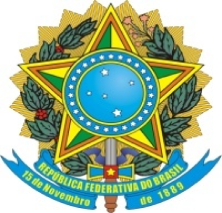 MINISTÉRIO DA EDUCAÇÃO SECRETARIA DE EDUCAÇÃO PROFISSIONAL E TECNOLÓGICAINSTITUTO FEDERAL DE EDUCAÇÃO, CIÊNCIA E TECNOLOGIA DE MINAS GERAISCAMPUS AVANÇADO CONSELHEIRO LAFAIETECoordenação de Extensão e Apoio ao EducandoRua Padre Teófilo Reyn, 441 – São Dimas Conselheiro Lafaiete– MG – CEP: 36 400 000Telefone: (31) 3769-2591extensao.conselheirolafaiete@ifmg.edu.brCoordenação de Extensão e Apoio ao EducandoProposta de Visita TécnicaModalidadeTítuloIdentificação dos responsáveis – Equipe de execução (docente que irá na visita):Docente Coordenador:Departamento: Área:SIAPE:E-mail:Docentes participantes ou colaboradores:Docente participante:Departamento: Área:SIAPE:E-mail:Docente participante:Departamento: Área:SIAPE:E-mail:Identificação da visita técnicaPúblico alvoNúmero de vagasParceriasResumo da propostaJustificativaObjetivosTransporte13. Declaração de responsabilidade e submissão:Declaro para os devidos fins que a proposta de visita técnica descrita neste protocolo, intitulado _________________________________________________________________________, está apta à submissão nesta seção/setor relacionado, atenderá o cronograma e as normas estabelecidas, a fim de promover desenvolvimento no processo educacional e/ou docente dos envolvidos nesta instituição de ensino. Comprometo-me ainda a participar pessoalmente da visita técnica que aqui proponho, e caso haja qualquer impedimento, alterarei a data desta proposição ou ainda enviarei outro docente para se responsabilizar e conduzir o evento. Quaisquer alterações ou acréscimos a este deverão ser comunicados oficialmente e anexados, caso contrário a proposta poderá não ser levada à diante. A responsabilidade de supervisão, reservas e posses em relação aos materiais e/ou locais de funcionamento está associada ao coordenador da proposta e detentor (es) da propriedade intelectual aqui apresentada.  Assinatura: ___________________________________________. ___________________________________, _____ de ____________ de 201__.  CIENTE. Coordenação de Extensão e Apoio ao Educando: ______________________________________Visita a empresasAtividade de campoVisita a centros culturaisOutrosParticipação eventos
(extensão ou científicos)Área:(ex. esporte, cultura, artes, mecânica, elétrica, matemática)Área:(ex. esporte, cultura, artes, mecânica, elétrica, matemática)Ação: (ex. observação, visita guiada, coleta de dados, etc)Ação: (ex. observação, visita guiada, coleta de dados, etc)Data de início:Data de término:Horário de saída previsto:Horário de retorno previsto:Local de realização:Local de realização:Alunos integradoComunidade externaServidores Técnicos administrativosAlunos subsequenteServidores docentesOutrosLimitadoNão se aplicaEspecificar caso haja parceria com empresas ou outras instituiçõesEm até 5 linhasEm até 5 linhasEspecificar se o transporte será terceirizado ou se haverá tentativa de parceria com veículo do IFMG de outro campus